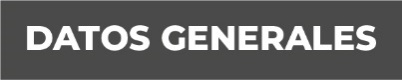 Nombre: María del Pilar Acevedo OlguínGrado de Escolaridad: Licenciatura en DerechoCédula Profesional: (Licenciatura): 5877757Teléfono de Oficina: 228-8-20-30-18. Correo Electrónico: macevedo@fiscaliaveracruz.gob.mxFormación Académica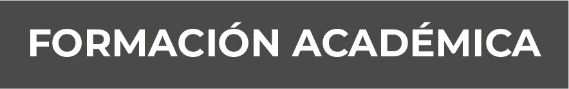 2002-2008Licenciatura en Derecho.Universidad VeracruzanaXalapa, Ver.2011- 2013Maestría en Psicología para la atención de Grupos Vulnerables.Eje terminal Mujeres Víctimas de Violencia. Universidad Popular Autónoma de Veracruz.Xalapa, Ver.Trayectoria Profesional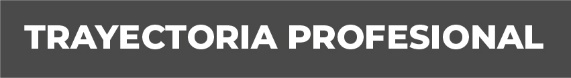 Febrero 2010- Mayo 2013Oficial Secretario. Subprocuraduría Especializada en Asuntos Indígenas.Mayo 2013 -  abril 2020.Facilitadora. Fiscalía Coordinadora Especializada en la investigación de delitos de Violencia contra la Familia, Mujeres, Niñas, Niños y de Trata de Personas.Abril 2020 -  julio 2020Facilitadora Certificada en la Unidad de Atención Temprana del  IX Distrito Judicial en Misantla, Ver.  Conocimiento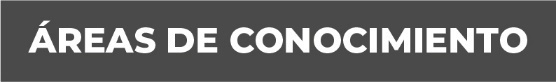 Derecho Civil, Penal.Derechos Humanos, Género y Cultura de Paz.Mediación, Conciliación, Justicia Restaurativa. Psicoterapia.